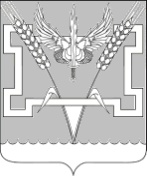 АДМИНИСТРАЦИЯ КОНСТАНТИНОВСКОГО СЕЛЬСКОГО ПОСЕЛЕНИЯ КУРГАНИНСКОГО РАЙОНА  ПОСТАНОВЛЕНИЕ            от  20.10.2017 года								 № 193ст.КонстантиновскаяОб утверждении муниципальной программыКонстантиновского сельского поселения Курганинского района«Обеспечение безопасности населения на территорииКонстантиновского сельского поселения на 2018-2020 годы»В соответствии с Федеральным законом от 7 мая 2013 года                № 104-ФЗ «О внесении изменений в Бюджетный кодекс Российской Федерации и отдельные законодательные акты Российской Федерации в связи с совершенствованием бюджетного процесса», постановляю:1.Утвердить муниципальную программу Константиновского сельского поселения Курганинского района «Обеспечение безопасности населения на  территории Константиновского сельского поселения на 2018-2020 годы » (прилагается).	2. Опубликовать настоящее постановление в периодическом издании Вестник Константиновского сельского поселения Курганинского района и разместить на официальном сайте администрации Константиновского сельского поселения Курганинского района.	3.Контроль за выполнением настоящего постановления возложить на заместителя главы Константиновского сельского поселения Курганинского района Э.П. Пономареву.	4.Постановление вступает в силу с 1 января 2018 года, но не ранее дня его официального опубликования и вступления в силу Решения Совета Константиновского сельского поселения Курганинского района о бюджете на 2018 год.
Глава Константиновскогосельского поселенияКурганинского района                                                                   П.М. Ильинов ПРИЛОЖЕНИЕУТВЕРЖДЕНАпостановлением администрацииКонстантиновского сельскогопоселенияот__________№____МУНИЦИПАЛЬНАЯ ПРОГРАММА КОНСТАНТИНОВСКОГО СЕЛЬСКОГО ПОСЕЛЕНИЯ КУРГАНИНСКОГО РАЙОНА «ОБЕСПЕЧЕНИЕ БЕЗОПАСНОСТИ НАСЕЛЕНИЯ НА ТЕРРИТОРИИ КОНСТАНТИНОВСКОГО СЕЛЬСКОГО ПОСЕЛЕНИЯ НА 2018-2020 ГОДЫ»ПАСПОРТмуниципальной программы Константиновского сельского поселения Курганинского района «Обеспечение безопасности населения на территории Константиновского сельского поселения на 2018-2020 годы»1.Характеристика текущего состояния и прогноз развития обеспечения безопасности населения в Константиновском сельском поселении Курганинского района.	Одним из направлений реализации муниципальной программы является предупреждение развития и ликвидация последствий чрезвычайных ситуаций, стихийных бедствий, оказание содействия администрациям сельских поселений в обеспечении защиты населения, территорий и объектов жизнеобеспечения от угроз природного и техногенного характера.В последнее время происходит усиление взаимовлияния природных и техногенных опасностей. В условиях сохранения высокого уровня угрозы природного и техногенного характера, негативных последствий чрезвычайных ситуаций для устойчивого социально-экономического развития Константиновского сельского поселения Курганинского района одним из важных элементов обеспечения безопасности является повышение защиты населения, территорий и потенциально опасных объектов.Предполагается, что муниципальная программа станет одним из инструментов, который позволит значительно снизить человеческие жертвы при чрезвычайных ситуациях, повысит оперативность реагирования на них.На территории Константиновского сельского поселения Курганинского района наблюдается высокий уровень угрозы возникновения чрезвычайных ситуаций природного и техногенного характера. К стихийным бедствиям, наносящим значительный ущерб экономике муниципального образования, относятся сильные ветры и ливни, град, интенсивное выпадение мокрого снега и гололед.Стихийные бедствия, связанные с опасными природными явлениями, и техногенные аварии представляют существенную угрозу для безопасности граждан, экономики поселения и, как следствие, для устойчивого развития и национальной безопасности поселения.Важно не просто констатировать сложные ситуации, а научиться предотвращать их, своевременно прогнозировать возникновение чрезвычайных ситуаций, иметь современную систему управления силами и средствами в чрезвычайных ситуациях, своевременно доводить информацию об угрозе возникновения или возникновения чрезвычайных ситуаций до органов исполнительной власти и населения. Опыт работы по предупреждению чрезвычайных ситуаций и ликвидации последствий стихийных бедствий, аварий и катастроф свидетельствует о том, что решение задач по снижению риска их возникновения и величины ущерба экономике и экологии, уменьшению числа жертв среди населения во многом зависит от уровня подготовки и обучения всех категорий населения, защиты от чрезвычайных ситуаций природного и техногенного характера. Важно не просто констатировать сложные ситуации, а научиться предотвращать их, опираясь на систему оперативной оценки всех факторов, определяющих вероятность и масштабность риска.Своевременное оповещение населения об угрозе возникновения чрезвычайных ситуаций является одной из основных задач органов управления и сил единой государственной системы предупреждения и ликвидации чрезвычайных ситуаций. В Константиновском сельском поселении Курганинский район установлена аппаратура П-166ВУ.В условиях быстро развивающейся чрезвычайной ситуации основными
факторами обеспечения безопасности населения являются заблаговременное
оповещение населения об угрозе и доведение информации о ее характере.В условиях сохранения высокого уровня рисков техногенного и природного характера, негативных последствий чрезвычайных ситуаций для устойчивого социально-экономического развития поселения одним из наиболее важных элементов обеспечения безопасности является повышение защиты населения, территорий и потенциально опасных объектов.2.Цели, задачи и целевые показатели, сроки и этапы реализации муниципальной программы.Целями муниципальной программы являются:-заблаговременное выполнение мероприятий по подготовке к защите населения на территории Константиновского сельского поселения Курганинского района от опасностей, возникающих при чрезвычайных ситуациях природного и техногенного характера;-создание и поддержание в состоянии постоянной готовности к использованию системы оповещения населения об опасностях, эвакуации населения, материальных и культурных ценностей в безопасные районы;-подготовка и содержание в готовности необходимых сил и средств для защиты населения и территорий от чрезвычайных ситуаций-обеспечение пожарной безопасности на территории Константиновского сельского поселения Курганинского района;-сокращение количества пожаров, уменьшение числа людей, погибших и травмированных на пожарах, - повышение уровня общественной безопасности, совершенствование системы профилактики правонарушений в Константиновском  сельском  поселении	Задачами муниципальной программы являются:-своевременное оповещение и информирование населения, в том числе с использованием специализированных технических средств -оповещения и информирования населения в местах массового пребывания людей, об угрозе возникновения или о возникновении чрезвычайных ситуаций муниципального характера;-организация и проведение аварийно-спасательных и других неотложных работ при чрезвычайных ситуациях муниципального характера, а также поддержание общественного порядка в ходе их проведения;-финансирование мероприятий в области защиты населения и территорий от чрезвычайных ситуаций-обеспечить условия для информирования и оповещения населения о пожаре;-организовать обучение населения мерам пожарной безопасности, содействовать распространению пожарно-технических знаний; пропаганда в области пожарной безопасности;- повышение эффективности мер, принимаемых для снижения уровня преступности, профилактики правонарушений, охраны общественного порядка и обеспечения общественной безопасности;- организация деятельности ДНД.	Реализация муниципальной программы рассчитана на срок с 2018 годапо 2020 год.ЦЕЛИ, ЗАДАЧИ И ЦЕЛЕВЫЕ ПОКАЗАТЕЛИ МУНИЦИПАЛЬНОЙ ПРОГРАММЫ«Обеспечение безопасности населения на территории Константиновского сельского поселения Курганинского района» на 2018-2020 годы3. Перечень и краткое описание подпрограмм       Цели и задачи муниципальной программы реализуются в рамках подпрограмм:       1.«Мероприятия по предупреждению и ликвидации чрезвычайных ситуаций, стихийных бедствий и их последствий в Константиновском сельском поселении Курганинского района на 2018-2020 годы».Подпрограмма направлена на предупреждение развития и ликвидация последствий чрезвычайных ситуаций, стихийных бедствий, обеспечение защиты населения, территорий и объектов жизнеобеспечения от угроз природного и техногенного характера.      2.«Мероприятия по пожарной безопасности в Константиновском сельском поселении Курганинского района на 2018 - 2020 годы.Подпрограмма направлена на обеспечение защиты населения и территории Константиновского сельского поселения Курганинского района от чрезвычайных ситуаций природного и техногенного характера, связанных с пожарами.      Реализация прав населения Константиновского сельского поселения на обеспечение безопасных условий жизнедеятельности по линии противопожарной защиты, создание необходимых предпосылок для укрепления пожарной безопасности Константиновского сельского поселения, уменьшение гибели и травматизма людей, размера материальных потерь от пожаров.3. «Укрепление правопорядка, профилактика правонарушений, усиление борьбы с преступностью в Константиновском сельском поселении Курганинского района на 2018-2020 годы»Подпрограмма направлена на повышение уровня общественной безопасности, совершенствование системы профилактики правонарушений в Константиновском сельском  поселении Курганинского района и снижение числа нарушений правопорядка в поселении.4. Обоснование ресурсного обеспечения муниципальной программыРеализация муниципальной программы предусматривается за счет средств местного бюджета на 2018 – 2020 годы в общем объеме финансирования  210,0 тыс. руб. в разрезе подпрограмм, прилагаемых в таблице:5. Методика оценки эффективности реализации муниципальной программы.	   Оценка эффективности реализации муниципальной программы осуществляется в соответствии с методикой оценки эффективности реализации муниципальной программы (приложение №5), утвержденной постановлением администрации Константиновского сельского поселения Курганинского района от 30 декабря 2014 года №247 «Об утверждении Порядка принятия решения о разработке, формировании, реализации и оценки эффективности реализации муниципальных программ Константиновского сельского поселения Курганинского района».6. Механизм реализации муниципальной программы и контроль за ее выполнением.	Механизм реализации Программы предполагает закупку товаров, работ, услуг для обеспечения государственных нужд в соответствии с Федеральным законом от 5 апреля 2013 года N 44-ФЗ "О контрактной системе в сфере закупок товаров, работ, услуг для обеспечения государственных и муниципальных нужд".	Координатором муниципальной программы и ответственным за ее текущий мониторинг является администрация Константиновского сельского поселения Курганинского района.	Текущее управление Программой и ответственность за реализацию её мероприятий осуществляет координатор Программы – администрация Константиновского сельского поселения (далее - Администрация).Администрация в процессе реализации программы:  обеспечивает разработку муниципальной программы;  формирует структуру муниципальной программы;  организует реализацию муниципальной программы;  принимает решение о необходимости внесения в установленном порядке изменений в муниципальную программу,несет ответственность за достижение целевых показателей муниципальной программы;осуществляет подготовку предложений по объемам и источникам финансирования реализации муниципальной программы;разрабатывает формы отчетности, необходимые для проведения мониторинга реализации муниципальной программы, устанавливает сроки их предоставления;  осуществляет мониторинг и анализ отчетности;ежегодно проводит оценку эффективности реализации муниципальной программы;готовит ежегодный доклад о ходе реализации муниципальной программы и оценке эффективности ее реализации (далее - доклад о ходе реализации муниципальной программы);размещает информацию о ходе реализации и достигнутых результатах муниципальной программы на официальном сайте администрации Константиновского сельского поселения в информационно-телекоммуникационной сети Интернет;осуществляет иные полномочия, установленные муниципальной программой.Заместитель главыКонстантиновскогосельского поселенияКурганинского района							  Э.П. ПономареваПРИЛОЖЕНИЕ № 1к муниципальной программеКонстантиновского сельскогопоселения Курганинского района«Обеспечение безопасности населения на 2018-2020 годы»ПОДПРОГРАММА«Мероприятия по предупреждению и ликвидации чрезвычайных ситуаций, стихийных бедствий и их последствий в Константиновском сельском поселении Курганинского района на 2018 - 2020 годы» муниципальной программы Константиновского сельского поселения Курганинского района «Обеспечение безопасности населения на 2018-2020 годы»ПАСПОРТподпрограммы «Мероприятия по предупреждению и ликвидации чрезвычайных ситуаций, стихийных бедствий и их последствий в Константиновском сельском поселении Курганинского района на 2018 - 2020 годы»Характеристика текущего состояния и прогноз развития мероприятий по предупреждению и ликвидации чрезвычайных ситуаций, стихийных бедствий и их последствий в Константиновском сельском поселении Курганинского района. 	Одним из направлений реализации муниципальной подпрограммы является предупреждение развития и ликвидация последствий чрезвычайных ситуаций, стихийных бедствий, обеспечении защиты населения, территорий и объектов жизнеобеспечения от угроз природного и техногенного характера.В последнее время происходит усиление взаимовлияния природных и техногенных опасностей. В условиях сохранения высокого уровня угрозы природного и техногенного характера, негативных последствий чрезвычайных ситуаций для устойчивого социально-экономического развития поселения одним из важных элементов обеспечения безопасности является повышение защиты населения, территорий и потенциально опасных объектов.На территории поселения наблюдается высокий уровень угрозы возникновения чрезвычайных ситуаций природного и техногенного характера. К стихийным бедствиям, наносящим значительный ущерб экономике поселения, относятся   сильные ветры, ливни, град, интенсивное выпадение мокрого снега и гололед. Важно не просто констатировать сложные ситуации, а научиться предотвращать их, своевременно прогнозировать возникновение чрезвычайных ситуаций, иметь современную систему управления силами и средствами в чрезвычайных ситуациях, своевременно доводить информацию об угрозе возникновения или возникновения чрезвычайных ситуаций до органов исполнительной власти и населения. Иметь запас материальных средств для ликвидации чрезвычайных ситуаций природного и техногенного характера, а также при ведении или вследствие ведения военных действий.Важно не просто констатировать сложные ситуации, а научиться предотвращать их, опираясь на систему оперативной оценки всех факторов, определяющих вероятность и масштабность риска.Своевременное оповещение населения об угрозе возникновения чрезвычайных ситуаций является одной из основных задач органов управления и сил единой государственной системы предупреждения и ликвидации чрезвычайных ситуаций. В Константиновском сельском поселении установлена аппаратура ПУ-166 ВАУ.В условиях быстро развивающейся чрезвычайной ситуации основными факторами обеспечения безопасности населения являются заблаговременное оповещение населения об угрозе и доведение информации о ее характере.В условиях сохранения высокого уровня рисков техногенного и природного характера, негативных последствий чрезвычайных ситуаций для устойчивого социально-экономического развития муниципального образования одним из наиболее важных элементов обеспечения безопасности является повышение защиты населения, территорий и потенциально опасных объектов.Цели, задачи и целевые показатели, сроки и этапы реализации подпрограммы.Целями подпрограммы являются:-заблаговременное выполнение мероприятий по подготовке к защите населения на территории Константиновского сельского поселения Курганинского района от опасностей, возникающих при чрезвычайных ситуациях природного и техногенного характера;-создание и поддержание в состоянии постоянной готовности к использованию системы оповещения населения об опасностях, эвакуации населения, материальных и культурных ценностей в безопасные районы;-подготовка и содержание в готовности необходимых сил и средств для защиты населения и территорий от чрезвычайных ситуаций.Основными задачами подпрограммы являются:-своевременное оповещение и информирование населения, в том числе с использованием специализированных технических средств -оповещения и информирования населения в местах массового пребывания людей, об угрозе возникновения или о возникновении чрезвычайных ситуаций муниципального характера;-организация и проведение аварийно-спасательных и других неотложных работ при чрезвычайных ситуациях муниципального характера, а также поддержание общественного порядка в ходе их проведения;-финансирование мероприятий в области защиты населения и территорий от чрезвычайных ситуаций. Подпрограмма рассчитана на 2018-  2020 годы3.Перечень основных мероприятий подпрограммыПеречень мероприятий подпрограммы, финансируемых за счет средств муниципального бюджета. Ежегодное финансирование подпрограммы осуществляется по следующим направлениям: -    организация и осуществление на муниципальном уровне мероприятий по гражданской обороне, защите населения и территории Константиновского сельского поселения, включая поддержку в состоянии постоянной готовности к использованию систем оповещения населения об опасности;4 Обоснование ресурсного обеспечения ПодпрограммыОбщий объем финансирования подпрограммы составляет 30,0 тысяч рублей за счет средств бюджета Константиновского сельского поселения.Объем финансирования мероприятий на 2018-2020 годы определен исходя из затрат на реализацию аналогичных мероприятий, реализуемых в Константиновском сельском поселении.5. Механизм реализации Подпрограммы, включающий в том числе методику оценки эффективности Подпрограммы.Управление и контроль за выполнением мероприятий Подпрограммы  осуществляет Заказчик администрация Константиновского сельского поселения. Администрация в процессе реализации Подпрограммы:-обеспечивает разработку и реализацию подпрограммы;-организует работу по достижению целевых показателей подпрограммы;-представляет координатору программы отчетность о реализации                    подпрограммы, а также информацию, необходимую для проведения оценки эффективности реализации муниципальной программы, мониторинга ее реализации и подготовки доклада о ходе реализации муниципальной программы;-осуществляет иные полномочия, установленные муниципальной                   программой.Заместитель главыКонстантиновскогосельского поселенияКурганинского района							      Э.П. ПономареваПРИЛОЖЕНИЕ № 2к муниципальной программеКонстантиновского сельского поселения Курганинского района «Обеспечение безопасности населения»ПОДПРОГРАММА«Мероприятия по пожарной безопасности в Константиновском сельском поселении на 2018-2020 год» муниципальной программы Константиновского сельского поселения Курганинского района «обеспечение безопасности населения на 2018-2020 годы»ПАСПОРТподпрограммы «Мероприятия по пожарной безопасности в Константиновском сельском поселении на 2018-2020 год»Характеристика текущего состояния и прогноз развития мероприятий по пожарной безопасности в Константиновском сельском поселении Курганинского района. Муниципальная программа "Мероприятия по пожарной безопасности на территории Константиновского сельского поселения Курганинского района на 2018 - 2020 годы" разработана на основании Федеральных законов от                21 декабря 1994 № 68-ФЗ  "О защите населения и территорий от чрезвычайных ситуаций природного и техногенного характера", от 21 декабря 1994  № 69-ФЗ "О  пожарной   безопасности", от 6 октября 2003 № 131 -ФЗ "Об общих принципах организации местного самоуправления в Российской Федерации". Разработка Программы обусловлена необходимостью решения вопросов предупреждения возможных чрезвычайных ситуаций, связанных с пожарами и ликвидацией их последствий.За последний год на территории поселения зарегистрирован 2 пожара, 1 – домовладение и 1 подсобных помещениях, при пожарах гибели людей нет. В настоящее время обстановка с пожарами улучшилась, по сравнению с предыдущими годами, это говорит о действенности разработанных и принятых программ в поселении. Задача администрации поселения свети риск возникновения пожаров к минимуму.2. Цели, задачи и целевые показатели, сроки и этапы реализации подпрограммы Целью подпрограммы является обеспечение надежной защиты населения и территории Константиновского сельского поселения Курганинского района от последствий чрезвычайных ситуаций природного и техногенного характера, связанных с пожарами.Для достижения этой цели необходимо решение следующих основных задач:-обеспечить условия для информирования и оповещения населения о пожаре;-организовать обучение населения мерам пожарной безопасности, содействовать распространению пожарно-технических знаний; пропаганда в области пожарной безопасности.Решение этих задач позволит осуществлять на территории Константиновского сельского поселения Курганинского района постоянный мониторинг, прогнозировать риски возникновения пожаров и на этой основе своевременно разрабатывать и реализовывать систему мер по предупреждению и ликвидации пожаров, что   является   основой   достижения   главной   цели   подпрограммы.Реализация подпрограммы рассчитана на 2018-2020 годы.Перечень мероприятий Подпрограммы приведен в таблице:Перечень основных мероприятий подпрограммы4. Обоснование ресурсного обеспечения подпрограммы Общий объем бюджетных ассигнований, необходимых для реализации мероприятий подпрограммы муниципальной программы, составляет 30 тыс. рублей, в том числе:из средств местного бюджета – 30,0 тыс. рублей, в том числе:в 2018 году – 10,0 тыс. рублей;в 2019 году - 10,0 тыс. рублей;в 2020 году – 10,0тыс. рублей;5. Механизм реализации и контроль за выполнением подпрограммы.	Управление и контроль за выполнением мероприятий подпрограммы  осуществляет Заказчик -администрация Константиновского сельского поселения. 	Администрация в процессе реализации Подпрограммы:-обеспечивает разработку и реализацию подпрограммы;-организует работу по достижению целевых показателей подпрограммы;-представляет координатору программы отчетность о реализации          подпрограммы, а также информацию, необходимую для проведения оценки эффективности реализации муниципальной программы, мониторинга ее реализации и подготовки доклада о ходе реализации муниципальной программы;-осуществляет иные полномочия, установленные муниципальной программой.Заместитель главыКонстантиновскогосельского поселенияКурганинского района					                          Э.П. ПономареваПриложение N 3к муниципальной программе                                                        "Обеспечение безопасности населенияКонстантиновского сельского поселения Курганинского района"ПАСПОРТподпрограммы № 3
«Укрепление правопорядка, профилактика правонарушений, усиление борьбы с преступностью в Константиновском сельском  поселении Курганинского района» на 2018 - 2020 годы1. Характеристика текущего состояния и прогноз развития соответствующей сферы социально-экономического развития Константиновского сельского поселения Курганинского районаВ Константиновском сельском поселении Курганинского района проживает около 4 тысяч человек. Одной из основных составляющих успешного развития поселения является эффективное решение задач защиты жизни, здоровья, прав и свобод граждан, противодействия преступности, охраны общественного порядка, собственности и обеспечения общественной безопасности.Реализация комплексных мер по профилактике правонарушений и охране общественного порядка в поселении способствовала снижению тяжких и особо тяжких преступлений, а также улучшению раскрываемости отдельных видов преступлений, в том числе совершенных на улицах и в других общественных местах.Одной из приоритетных задач исполнительных и представительных органов власти, силовых структур, органов местного самоуправления, организаций и общественных объединений является противодействие террористическим угрозам на территории Константиновского сельского поселения.Террористические угрозы обусловливаются, в основном, внешними факторами:территориальным соседством Кубани с регионом проведения контртеррористической операции и "тлеющими" точками бывших вооруженных конфликтов, из которых в Краснодарский край поступают огнестрельное оружие, боеприпасы и взрывчатые вещества;сохраняющимися процессами формирования очагов террористической активности в непосредственной близости к курортной зоне края;пребыванием на курорте значительного числа отдыхающих, в том числе детей, их объективно слабой защищенностью в местах отдыха;высоким уровнем этнической миграции, особенно латентной, из республик Северного Кавказа, закавказских и среднеазиатских государств, наличием среди мигрантов лиц, обладающих опытом участия в вооруженных конфликтах и иных криминальных элементов.Актуальной остается проблема обеспечения эффективной антитеррористической защищенности объектов жизнеобеспечения, потенциальной опасности и с массовым пребыванием граждан.Важнейшей задачей в деятельности администрации Константиновского сельского поселения и гражданского общества является противодействие коррупции, которая представляет высокую общественную опасность. Подменяя публично-правовые решения и действия коррупционными отношениями, основанными на удовлетворении в обход закона частных противоправных интересов, она оказывает разрушительное воздействие на структуры власти и управления, становится существенным тормозом экономического и социального развития, препятствует успешной реализации приоритетных проектов.Наибольшая опасность коррупции в том, что она стала распространенным фактом жизни, который большинство населения воспринимает как негативное, но привычное явление.Коррупция, как социальный процесс, носит латентный характер, поэтому невозможно объективно оценить ее уровень без серьезных и масштабных социологических исследований, и антикоррупционного мониторинга.Успешное решение задач профилактики правонарушений, совершенствование деятельности в сфере противодействия терроризму, экстремизму и противодействия коррупции требует комплексного программного подхода органов администрации поселения, а также граждан и широких сил общественности в достижении поставленных целей.Разработка и принятие настоящей Подпрограммы обусловлены необходимостью объединения усилий территориальных подразделений федеральных органов исполнительной власти, органов исполнительной власти Краснодарского края, администрации Константиновского сельского поселения, общественных объединений в сфере укрепления правопорядка, профилактики правонарушений, терроризма и противодействия коррупции.Программно-целевой подход необходим для того, чтобы сконцентрировать в рамках Подпрограммы имеющиеся возможности и ресурсы на решении ключевых проблем в сфере укрепления правопорядка, профилактики правонарушений, противодействия коррупции, терроризму и экстремизму, обеспечить сбалансированность и последовательность решения стоящих задач, запустить механизмы развития системы профилактики в поселении.Подпрограмма предусматривает реализацию комплекса организационно-практических мероприятий, включающих в себя:организацию работы Совета профилактики преступлений и правонарушений при администрации поселения;организацию участия граждан в охране общественного порядка в соответствии с положениями Закона Краснодарского края от 28 июня 2007 года N 1267-КЗ "Об участии граждан в охране общественного порядка в Краснодарском крае";предупреждение безнадзорности, беспризорности и правонарушений несовершеннолетних, обеспечение мер, определенных законом Краснодарского края от 21 июля 2008 года N 1539-КЗ "О мерах по профилактике безнадзорности и правонарушений несовершеннолетних в Краснодарском крае";противодействие террористическим проявлениям, эффективное планирование конкретных антитеррористических мероприятий, поддержание информационного обмена в интересах предотвращения террористических угроз и экстремизма;организацию социологических исследований и мониторинга восприятия уровня коррупции в Константиновском сельском поселении;оказание поддержки сельскому казачьему обществу и Добровольной народной дружине Константиновского сельского поселения.2. Цели, задачи и целевые показатели достижения целей и решения задач, сроки и этапы реализации ПодпрограммыЦели Подпрограммы:повышение уровня общественной безопасности, совершенствование системы профилактики правонарушений в Константиновском сельском поселении;Задачи Подпрограммы:повышение эффективности мер, принимаемых для снижения уровня преступности, профилактики правонарушений, охраны общественного порядка и обеспечения общественной безопасностиорганизация деятельности ДНД.Основными целевыми показателями являются: количество участников ДНД, получивших компенсацию по итогам полугодий.Сроки реализации Подпрограммы 2018 - 2020 годы.3. Перечень мероприятий Подпрограммы4. Обоснование ресурсного обеспечения ПодпрограммыРеализация Подпрограммы предусматривается за счет средств местного бюджета на 2018 – 2020 годы в общем объеме финансирования 150,0 тыс. рублей, в том числе:2018 год - 50,0 тыс. рублей,2019 год - 50,0 тыс. рублей,2020 год - 50,0 тыс. рублей.5. Механизм реализации ПодпрограммыМеханизм реализации мероприятий Подпрограммы включает:координацию подпрограммных мероприятий в части обеспечения целевого и эффективного использования бюджетных средств, выделенных на их реализацию;уточнение целевых показателей и затрат по подпрограммным мероприятиям;закупку товаров, работ и услуг за счет местного бюджета в соответствии с Федеральным законом от 05 апреля 2013 года № 44-ФЗ "О контрактной системе в сфере закупок товаров, работ, услуг для обеспечения государственных и муниципальных нужд";оценку эффективности выполненных подпрограммных мероприятий; подготовку предложений по корректировке Подпрограммы;разработку перечня целевых индикаторов и показателей для мониторинга реализации подпрограммных мероприятий и ведение ежеквартальной отчетности по реализации Подпрограммы.Оценка эффективности реализации Подпрограммы осуществляется в соответствии с методикой. Методика оценки эффективности реализации подпрограммы основывается на принципе сопоставления фактически достигнутых значений целевых показателей с их плановыми значениями по результатам отчетного года.Текущее управление Подпрограммой и ответственность за реализацию ее мероприятий осуществляет координатор Подпрограммы – общий отдел администрации поселения.Координатор Подпрограммы:организует координацию деятельности ответственных за выполнение мероприятий Подпрограммы;организует нормативно-правовое и методическое обеспечение реализации мероприятий Подпрограммы;осуществляет подготовку предложений по объемам и источникам средств реализации Подпрограммы;организует информационную и разъяснительную работу, направленную на освещение целей и задач Подпрограммы;готовит ежегодный доклад о ходе реализации Подпрограммы; осуществляет мониторинг и анализ отчетов ответственных за реализацию мероприятий;осуществляет оценку социально-экономической эффективности, оценку целевых индикаторов и показателей реализации Подпрограммы;осуществляет контроль за выполнением сетевых планов-графиков и ходом реализации Подпрограммы;предоставляет координатору муниципальной программы отчеты о реализации Подпрограммы.Ответственный за выполнение мероприятия Подпрограммы:разрабатывает и утверждает сетевые планы-графики реализации мероприятий Подпрограммы;Координатор Подпрограммы представляет в отдел экономики, прогнозирования и финансового учета сведения, необходимые для проведения мониторинга реализации Подпрограммы:ежеквартально до 25 числа месяца, следующего за отчетным, - отчеты о реализации Подпрограммы;ежегодно до 01 марта года, следующего за отчетным, - информацию, необходимую для проведения оценки эффективности Подпрограммы, мониторинга ее реализации и подготовки годового отчета об итогах ее реализации и эффективности использования финансовых средств.Координатор муниципальной программы Администрация Константиновского сельского поселения Курганинского районаПодпрограммы муниципальной программыподпрограмма №1 «Мероприятия по предупреждению и ликвидации
чрезвычайных ситуаций, стихийных
бедствий и их последствий в Константиновском сельском поселении Курганинского района на 2018-2020 годы.»Подпрограммы муниципальной программыподпрограмма № 2 «Мероприятия по пожарной безопасности в Константиновском сельском поселении Курганинского района на 2018-2020 годы» Подпрограмма №3 «Укрепление правопорядка, профилактика правонарушений, усиление борьбы с преступностью в Константиновском сельском поселении Курганинского района» на 2018 - 2020 годыЦели муниципальной программы-заблаговременное выполнение мероприятий по подготовке к защите населения на территории Константиновского сельского поселения Курганинского района от опасностей, возникающих при чрезвычайных ситуациях природного и техногенного характера;-создание и поддержание в состоянии постоянной готовности к использованию системы оповещения населения об опасностях, эвакуации населения, материальных и культурных ценностей в безопасные районы;-подготовка и содержание в готовности необходимых сил и средств для защиты населения и территорий от чрезвычайных ситуаций-обеспечение пожарной безопасности на территории Константиновского сельского поселения Курганинского района;-сокращение количества пожаров, уменьшение числа людей, погибших и травмированных на пожарах- повышение уровня общественной безопасности, совершенствование системы профилактики правонарушений в Константиновском  сельском  поселенииЗадачи муниципальной программы-своевременное оповещение и информирование населения, в том числе с использованием специализированных технических средств оповещения и информирования населения в местах массового пребывания людей, об угрозе возникновения или о возникновении чрезвычайных ситуаций муниципального характера;-организация и проведение аварийно-спасательных и других неотложных работ при чрезвычайных ситуациях муниципального характера, а также поддержание общественного порядка в ходе их проведения;-финансирование мероприятий в области защиты населения и территорий от чрезвычайных ситуаций-обеспечить условия для информирования и оповещения населения о пожаре;-организовать обучение населения мерам пожарной безопасности, содействовать распространению пожарно-технических знаний; пропаганда в области пожарной безопасности- повышение эффективности мер, принимаемых для снижения уровня преступности, профилактики правонарушений, охраны общественного порядка и обеспечения общественной безопасности;-организация деятельности ДНДПеречень целевых показателей муниципальной программы-Количество изготовленных листовок и плакатов наглядной агитации;-Количество приобретенных огнетушителей;-Количество работников обученных по пожарной безопасности- Количество участников ДНД, получивших компенсацииЭтапы и сроки реализации муниципальной программы2018-2020 годы.Объемы бюджетных ассигнований
муниципальной программыВсего на 2018-2020 годы – 210,0 тысяч рублей, за счет средств местного бюджета, в том числе: 2018 год -70 тысяч рублей2019 год -70 тысяч рублей2020 год -70 тысяч рублей, в том
числе по подпрограммам:Объемы бюджетных ассигнований
муниципальной программы1.«Мероприятия по предупреждению и ликвидации чрезвычайных ситуаций, стихийных бедствий и их последствий в Константиновском сельском поселении Курганинского района на 2018-2020 годы»всего на 2018 - 2020 годы – 30,0 тысяч  рублей за счет средств местного бюджета, в том числе:2018 год –10 тысяч рублей2019год –10 тысяч рублей2020год –10 тысяч рублейОбъемы бюджетных ассигнований
муниципальной программы2.«Мероприятия по пожарной безопасности в Константиновском сельском поселении Курганинского района на 2018 - 2020 годы»Всего-30,0 тысяч рублей, за счет средств местного бюджета 30,0 тысяч рублей в том числе по годам:2018 год – 10,0 тысяч рублей;2019 год – 10,0 тысяч рублей;2020 год – 10,0 тысяч рублей3 «Укрепление правопорядка, профилактика правонарушений, усиление борьбы с преступностью в Константиновском сельском поселении Курганинского района» на 2018 - 2020 годыВсего-150,0 тысяч рублей, за счет средств местного бюджета 150,0 тысяч рублей в том числе по годам:2018 год – 50,0 тысяч рублей;2019 год – 50,0 тысяч рублей;2020 год – 50,0 тысяч рублейКонтроль за выполнением муниципальной программыконтроль за выполнением муниципальной программы осуществляет администрация Константиновского сельского поселения Курганинского района№ п/пНаименование целевого показателяЕдиница измеренияСтатус*Значение показателейЗначение показателейЗначение показателейЗначение показателейЗначение показателей№ п/пНаименование целевого показателяЕдиница измеренияСтатус*2018 год 2019 год2020 год№ год реализации1234567891.Муниципальная программа «Обеспечение безопасности населения на территории Константиновского сельского поселения Курганинского района» на 2018-2020 годыМуниципальная программа «Обеспечение безопасности населения на территории Константиновского сельского поселения Курганинского района» на 2018-2020 годыМуниципальная программа «Обеспечение безопасности населения на территории Константиновского сельского поселения Курганинского района» на 2018-2020 годыМуниципальная программа «Обеспечение безопасности населения на территории Константиновского сельского поселения Курганинского района» на 2018-2020 годыМуниципальная программа «Обеспечение безопасности населения на территории Константиновского сельского поселения Курганинского района» на 2018-2020 годыМуниципальная программа «Обеспечение безопасности населения на территории Константиновского сельского поселения Курганинского района» на 2018-2020 годыМуниципальная программа «Обеспечение безопасности населения на территории Константиновского сельского поселения Курганинского района» на 2018-2020 годыМуниципальная программа «Обеспечение безопасности населения на территории Константиновского сельского поселения Курганинского района» на 2018-2020 годы1.1Цель: повышение безопасности населения на территории Константиновского сельского поселения от ЧС природного и техногенного характераЦель: повышение безопасности населения на территории Константиновского сельского поселения от ЧС природного и техногенного характераЦель: повышение безопасности населения на территории Константиновского сельского поселения от ЧС природного и техногенного характераЦель: повышение безопасности населения на территории Константиновского сельского поселения от ЧС природного и техногенного характераЦель: повышение безопасности населения на территории Константиновского сельского поселения от ЧС природного и техногенного характераЦель: повышение безопасности населения на территории Константиновского сельского поселения от ЧС природного и техногенного характераЦель: повышение безопасности населения на территории Константиновского сельского поселения от ЧС природного и техногенного характераЦель: повышение безопасности населения на территории Константиновского сельского поселения от ЧС природного и техногенного характераЗадача: организация предупредительных и профилактических мер и своевременное оповещения населения об опасностях, а также своевременное их устранениеЗадача: организация предупредительных и профилактических мер и своевременное оповещения населения об опасностях, а также своевременное их устранениеЗадача: организация предупредительных и профилактических мер и своевременное оповещения населения об опасностях, а также своевременное их устранениеЗадача: организация предупредительных и профилактических мер и своевременное оповещения населения об опасностях, а также своевременное их устранениеЗадача: организация предупредительных и профилактических мер и своевременное оповещения населения об опасностях, а также своевременное их устранениеЗадача: организация предупредительных и профилактических мер и своевременное оповещения населения об опасностях, а также своевременное их устранениеЗадача: организация предупредительных и профилактических мер и своевременное оповещения населения об опасностях, а также своевременное их устранениеЗадача: организация предупредительных и профилактических мер и своевременное оповещения населения об опасностях, а также своевременное их устранение1.2Целевой показатель: Обеспечение безопасности населения%1001001002018-20202.Подпрограмма № 1 «Мероприятия по предупреждению и ликвидации чрезвычайных ситуаций, стихийных бедствий и их последствий в Константиновском сельском поселении Курганинского района» на 2018-2020 годы_Подпрограмма № 1 «Мероприятия по предупреждению и ликвидации чрезвычайных ситуаций, стихийных бедствий и их последствий в Константиновском сельском поселении Курганинского района» на 2018-2020 годы_Подпрограмма № 1 «Мероприятия по предупреждению и ликвидации чрезвычайных ситуаций, стихийных бедствий и их последствий в Константиновском сельском поселении Курганинского района» на 2018-2020 годы_Подпрограмма № 1 «Мероприятия по предупреждению и ликвидации чрезвычайных ситуаций, стихийных бедствий и их последствий в Константиновском сельском поселении Курганинского района» на 2018-2020 годы_Подпрограмма № 1 «Мероприятия по предупреждению и ликвидации чрезвычайных ситуаций, стихийных бедствий и их последствий в Константиновском сельском поселении Курганинского района» на 2018-2020 годы_Подпрограмма № 1 «Мероприятия по предупреждению и ликвидации чрезвычайных ситуаций, стихийных бедствий и их последствий в Константиновском сельском поселении Курганинского района» на 2018-2020 годы_Подпрограмма № 1 «Мероприятия по предупреждению и ликвидации чрезвычайных ситуаций, стихийных бедствий и их последствий в Константиновском сельском поселении Курганинского района» на 2018-2020 годы_Подпрограмма № 1 «Мероприятия по предупреждению и ликвидации чрезвычайных ситуаций, стихийных бедствий и их последствий в Константиновском сельском поселении Курганинского района» на 2018-2020 годы_2.1Цель: своевременное выполнение мероприятий по подготовке к защите населения на территории Константиновского сельского поселения Курганинского района от опасностейЦель: своевременное выполнение мероприятий по подготовке к защите населения на территории Константиновского сельского поселения Курганинского района от опасностейЦель: своевременное выполнение мероприятий по подготовке к защите населения на территории Константиновского сельского поселения Курганинского района от опасностейЦель: своевременное выполнение мероприятий по подготовке к защите населения на территории Константиновского сельского поселения Курганинского района от опасностейЦель: своевременное выполнение мероприятий по подготовке к защите населения на территории Константиновского сельского поселения Курганинского района от опасностейЦель: своевременное выполнение мероприятий по подготовке к защите населения на территории Константиновского сельского поселения Курганинского района от опасностейЦель: своевременное выполнение мероприятий по подготовке к защите населения на территории Константиновского сельского поселения Курганинского района от опасностейЦель: своевременное выполнение мероприятий по подготовке к защите населения на территории Константиновского сельского поселения Курганинского района от опасностей2.1.1Задача: организация и проведение аварийно-спасательных и других неотложных работ при чрезвычайных ситуациях муниципального характера, а также поддержание общественного порядка в ходе их проведенияЗадача: организация и проведение аварийно-спасательных и других неотложных работ при чрезвычайных ситуациях муниципального характера, а также поддержание общественного порядка в ходе их проведенияЗадача: организация и проведение аварийно-спасательных и других неотложных работ при чрезвычайных ситуациях муниципального характера, а также поддержание общественного порядка в ходе их проведенияЗадача: организация и проведение аварийно-спасательных и других неотложных работ при чрезвычайных ситуациях муниципального характера, а также поддержание общественного порядка в ходе их проведенияЗадача: организация и проведение аварийно-спасательных и других неотложных работ при чрезвычайных ситуациях муниципального характера, а также поддержание общественного порядка в ходе их проведенияЗадача: организация и проведение аварийно-спасательных и других неотложных работ при чрезвычайных ситуациях муниципального характера, а также поддержание общественного порядка в ходе их проведенияЗадача: организация и проведение аварийно-спасательных и других неотложных работ при чрезвычайных ситуациях муниципального характера, а также поддержание общественного порядка в ходе их проведенияЗадача: организация и проведение аварийно-спасательных и других неотложных работ при чрезвычайных ситуациях муниципального характера, а также поддержание общественного порядка в ходе их проведения2.1.2Целевой показатель:-Количество изготовленных листовок и плакатов наглядной агитацииштук5005005002018-20203.Подпрограмма № 2 «Пожарная безопасность на территории Константиновского сельского поселения
Курганинского района» на 2018-2020 годы Подпрограмма № 2 «Пожарная безопасность на территории Константиновского сельского поселения
Курганинского района» на 2018-2020 годы Подпрограмма № 2 «Пожарная безопасность на территории Константиновского сельского поселения
Курганинского района» на 2018-2020 годы Подпрограмма № 2 «Пожарная безопасность на территории Константиновского сельского поселения
Курганинского района» на 2018-2020 годы Подпрограмма № 2 «Пожарная безопасность на территории Константиновского сельского поселения
Курганинского района» на 2018-2020 годы Подпрограмма № 2 «Пожарная безопасность на территории Константиновского сельского поселения
Курганинского района» на 2018-2020 годы Подпрограмма № 2 «Пожарная безопасность на территории Константиновского сельского поселения
Курганинского района» на 2018-2020 годы Подпрограмма № 2 «Пожарная безопасность на территории Константиновского сельского поселения
Курганинского района» на 2018-2020 годы 3.1Цель: уменьшение количества пожаров на территории Константиновского сельского поселенияЦель: уменьшение количества пожаров на территории Константиновского сельского поселенияЦель: уменьшение количества пожаров на территории Константиновского сельского поселенияЦель: уменьшение количества пожаров на территории Константиновского сельского поселенияЦель: уменьшение количества пожаров на территории Константиновского сельского поселенияЦель: уменьшение количества пожаров на территории Константиновского сельского поселенияЦель: уменьшение количества пожаров на территории Константиновского сельского поселенияЦель: уменьшение количества пожаров на территории Константиновского сельского поселенияЗадача: пропаганда знаний в области пожарной безопасностиЗадача: пропаганда знаний в области пожарной безопасностиЗадача: пропаганда знаний в области пожарной безопасностиЗадача: пропаганда знаний в области пожарной безопасностиЗадача: пропаганда знаний в области пожарной безопасностиЗадача: пропаганда знаний в области пожарной безопасностиЗадача: пропаганда знаний в области пожарной безопасностиЗадача: пропаганда знаний в области пожарной безопасности3.1.2Целевой показатель:-Количество приобретенных огнетушителейед.4442018-20203.1.3Целевой показатель:Количество работников обученных по пожарной безопасностичел2222018-20204.Подпрограмма №3 «Укрепление правопорядка, профилактика правонарушений, усиление борьбы с преступностью в Константиновском сельском поселении Курганинского района» на 2018 - 2020 годыПодпрограмма №3 «Укрепление правопорядка, профилактика правонарушений, усиление борьбы с преступностью в Константиновском сельском поселении Курганинского района» на 2018 - 2020 годыПодпрограмма №3 «Укрепление правопорядка, профилактика правонарушений, усиление борьбы с преступностью в Константиновском сельском поселении Курганинского района» на 2018 - 2020 годыПодпрограмма №3 «Укрепление правопорядка, профилактика правонарушений, усиление борьбы с преступностью в Константиновском сельском поселении Курганинского района» на 2018 - 2020 годыПодпрограмма №3 «Укрепление правопорядка, профилактика правонарушений, усиление борьбы с преступностью в Константиновском сельском поселении Курганинского района» на 2018 - 2020 годыПодпрограмма №3 «Укрепление правопорядка, профилактика правонарушений, усиление борьбы с преступностью в Константиновском сельском поселении Курганинского района» на 2018 - 2020 годыПодпрограмма №3 «Укрепление правопорядка, профилактика правонарушений, усиление борьбы с преступностью в Константиновском сельском поселении Курганинского района» на 2018 - 2020 годыПодпрограмма №3 «Укрепление правопорядка, профилактика правонарушений, усиление борьбы с преступностью в Константиновском сельском поселении Курганинского района» на 2018 - 2020 годы4.1Цель: - повышение уровня общественной безопасности, совершенствование системы профилактики правонарушений в Константиновском сельском поселении Цель: - повышение уровня общественной безопасности, совершенствование системы профилактики правонарушений в Константиновском сельском поселении Цель: - повышение уровня общественной безопасности, совершенствование системы профилактики правонарушений в Константиновском сельском поселении Цель: - повышение уровня общественной безопасности, совершенствование системы профилактики правонарушений в Константиновском сельском поселении Цель: - повышение уровня общественной безопасности, совершенствование системы профилактики правонарушений в Константиновском сельском поселении Цель: - повышение уровня общественной безопасности, совершенствование системы профилактики правонарушений в Константиновском сельском поселении Цель: - повышение уровня общественной безопасности, совершенствование системы профилактики правонарушений в Константиновском сельском поселении Цель: - повышение уровня общественной безопасности, совершенствование системы профилактики правонарушений в Константиновском сельском поселении Задача: - повышение эффективности мер, принимаемых для снижения уровня преступности, профилактики правонарушений, охраны общественного порядка и обеспечения общественной безопасности, организация деятельности ДНД.Задача: - повышение эффективности мер, принимаемых для снижения уровня преступности, профилактики правонарушений, охраны общественного порядка и обеспечения общественной безопасности, организация деятельности ДНД.Задача: - повышение эффективности мер, принимаемых для снижения уровня преступности, профилактики правонарушений, охраны общественного порядка и обеспечения общественной безопасности, организация деятельности ДНД.Задача: - повышение эффективности мер, принимаемых для снижения уровня преступности, профилактики правонарушений, охраны общественного порядка и обеспечения общественной безопасности, организация деятельности ДНД.Задача: - повышение эффективности мер, принимаемых для снижения уровня преступности, профилактики правонарушений, охраны общественного порядка и обеспечения общественной безопасности, организация деятельности ДНД.Задача: - повышение эффективности мер, принимаемых для снижения уровня преступности, профилактики правонарушений, охраны общественного порядка и обеспечения общественной безопасности, организация деятельности ДНД.Задача: - повышение эффективности мер, принимаемых для снижения уровня преступности, профилактики правонарушений, охраны общественного порядка и обеспечения общественной безопасности, организация деятельности ДНД.Задача: - повышение эффективности мер, принимаемых для снижения уровня преступности, профилактики правонарушений, охраны общественного порядка и обеспечения общественной безопасности, организация деятельности ДНД.4.1.2Целевой показатель: -количество участников ДНД, получивших компенсацийчел1818182018-2020Наименование подпрограммОбъем финансирования (тыс. руб.) по годамОбъем финансирования (тыс. руб.) по годамОбъем финансирования (тыс. руб.) по годамОбъем финансирования (тыс. руб.) по годамНаименование подпрограммВсего20182019202012345Подпрограмма № 1 «Мероприятия по предупреждению и ликвидации чрезвычайных ситуаций, стихийных бедствий и их последствий в Константиновском сельском поселении Курганинского района» на 2018-2020 годы, в т.ч30,010,010,010,0общая сумма финансирования, в т.ч.30,010,010,010,0краевой бюджетместный бюджет-30,0-10,0-10,0-10,0Основное мероприятие№1 «Организация и проведение аварийно-спасательных и других неотложных работ», в т.ч.краевой бюджетместный бюджет-30,0-10,0-10,0-10,0Подпрограмма № 2 «Пожарная безопасность на территории Константиновского сельского поселенияКурганинского района» на 2018-2020 годы, в  т.ч.30,010,010,010,0общая сумма финансирования,в т.ч.30,010,010,010,0краевой бюджет----местный бюджет30,010,010,010,0Основное мероприятие №1 «Обеспечение мероприятий по совершенствованию противопожарной защиты» в т.чкраевой бюджетместный бюджет-30,0-10,0-10,0-10,0Подпрограмма №3 «Укрепление правопорядка, профилактика правонарушений, усиление борьбы с преступностью в Константиновском сельском поселении Курганинского района» на 2018 - 2020 годы, в т.ч.общая сумма финансирования,в т.ч.краевой бюджетместный бюджет150,00150,050,0050,050,0050,050,0050,0Основное мероприятие:«Повышение эффективности мер, направленных на обеспечение общественной безопасности, укреплению правопорядка и профилактики правонарушений»150,050,050,050,0Всего по программе,в том числе:210,070,070,070,0краевой бюджетместный бюджет210,070,070,070,0Координатор подпрограммыАдминистрация Константиновского сельского поселения Курганинского районаЦели подпрограммы-заблаговременное выполнение мероприятий по подготовке к защите населения на территории Константиновского сельского поселения Курганинского района от опасностей, возникающих при чрезвычайных ситуациях природного и техногенного характера;-создание и поддержание в состоянии постоянной готовности к использованию системы оповещения населения об опасностях, эвакуации населения, материальных и культурных ценностей в безопасные районы;-подготовка и содержание в готовности необходимых сил и средств для защиты населения и территорий от чрезвычайных ситуаций.Задачи подпрограммы-своевременное оповещение и информирование населения, в том числе с использованием специализированных технических средств -оповещения и информирования населения в местах массового пребывания людей, об угрозе возникновения или о возникновении чрезвычайных ситуаций муниципального характера;-организация и проведение аварийно-спасательных и других неотложных работ при чрезвычайных ситуациях муниципального характера, а также поддержание общественного порядка в ходе их проведения;-финансирование мероприятий в области защиты населения и территорий от чрезвычайных ситуацийПеречень целевых показателей подпрограммы-Количество изготовленных листовок и плакатов наглядной агитации;Этапы и сроки реализации подпрограммы2018-2020годыОбъемы бюджетных ассигнований подпрограммыВсего на 2018 - 2020 годы – 30,0 тысяч рублей из средств муниципального бюджета, в том числе:2018 год –10,0 тысяч  рублей2019 год –10,0тысяч  рублей2020 год – 10,0тысяч  рублейКонтроль за выполнением подпрограммыОсуществляет администрация Константиновского сельского поселения Курганинского районаN п/пНаименование мероприятияИсточник финансированияОбъем финансирования, всего, тыс.руб.В том числе по годам (тыс. руб.)В том числе по годам (тыс. руб.)В том числе по годам (тыс. руб.)Непосредственный результат мероприятияУчастник муниципальной программы (муниципальный заказчик, ГРБС)N п/пНаименование мероприятияИсточник финансированияОбъем финансирования, всего, тыс.руб.201820192020Непосредственный результат мероприятия1234567891Цель: своевременное выполнение мероприятий по подготовке к защите населения на территории Константиновского сельского поселения Курганинского района от опасностейЦель: своевременное выполнение мероприятий по подготовке к защите населения на территории Константиновского сельского поселения Курганинского района от опасностейЦель: своевременное выполнение мероприятий по подготовке к защите населения на территории Константиновского сельского поселения Курганинского района от опасностейЦель: своевременное выполнение мероприятий по подготовке к защите населения на территории Константиновского сельского поселения Курганинского района от опасностейЦель: своевременное выполнение мероприятий по подготовке к защите населения на территории Константиновского сельского поселения Курганинского района от опасностейЦель: своевременное выполнение мероприятий по подготовке к защите населения на территории Константиновского сельского поселения Курганинского района от опасностейЦель: своевременное выполнение мероприятий по подготовке к защите населения на территории Константиновского сельского поселения Курганинского района от опасностейЦель: своевременное выполнение мероприятий по подготовке к защите населения на территории Константиновского сельского поселения Курганинского района от опасностей1.1Задача: организация и проведение аварийно-спасательных и других неотложных работ при чрезвычайных ситуациях муниципального характера, а также поддержание общественного порядка в ходе их проведенияЗадача: организация и проведение аварийно-спасательных и других неотложных работ при чрезвычайных ситуациях муниципального характера, а также поддержание общественного порядка в ходе их проведенияЗадача: организация и проведение аварийно-спасательных и других неотложных работ при чрезвычайных ситуациях муниципального характера, а также поддержание общественного порядка в ходе их проведенияЗадача: организация и проведение аварийно-спасательных и других неотложных работ при чрезвычайных ситуациях муниципального характера, а также поддержание общественного порядка в ходе их проведенияЗадача: организация и проведение аварийно-спасательных и других неотложных работ при чрезвычайных ситуациях муниципального характера, а также поддержание общественного порядка в ходе их проведенияЗадача: организация и проведение аварийно-спасательных и других неотложных работ при чрезвычайных ситуациях муниципального характера, а также поддержание общественного порядка в ходе их проведенияЗадача: организация и проведение аварийно-спасательных и других неотложных работ при чрезвычайных ситуациях муниципального характера, а также поддержание общественного порядка в ходе их проведенияЗадача: организация и проведение аварийно-спасательных и других неотложных работ при чрезвычайных ситуациях муниципального характера, а также поддержание общественного порядка в ходе их проведения1.1.1Организация и проведение аварийно-спасательных и других неотложных работместный бюджет30,010,010,010,0-Количество изготовленных листовок и плакатов наглядной агитации 2018г -500 шт2019г –500шт2020г -500штАдминистрация Константиновского сельского поселенияИтого 30,010,010,010,0№ п/пНаименование мероприятияИсточники финансированияОбъем финансирования,всего (тыс.руб.)В том числе по годамВ том числе по годамВ том числе по годамНепосредственный результат реализации мероприятияУчастник муниципальной программы (муниципальный заказчик, ГРБС)№ п/пНаименование мероприятияИсточники финансированияОбъем финансирования,всего (тыс.руб.)201820192020Непосредственный результат реализации мероприятияУчастник муниципальной программы (муниципальный заказчик, ГРБС)1234567891.Основное мероприятие №1всего30,010,010,010,01.1Организация и проведение аварийно-спасательных и других неотложных работ, в т.чмуниципальный бюджет30,010,010,010,0-Количество изготовленных листовок и плакатов наглядной агитации 2018г-500 шт2019г–500шт2020г-500штАдминистрация Константиновского сельского поселения1.1.1Мероприятия по предупреждению и ликвидации последствий чрезвычайных ситуаций и стихийных бедствий природного и техногенного характерамуниципальный бюджет30,010,010,010,0-Количество изготовленных листовок и плакатов наглядной агитации 2018г-500 шт2019г–500шт2020г-500штАдминистрация Константиновского сельского поселения№ п /пНаименование показателяЕд. измеренияОбщий объемфинан-сирова-нияВ том числе по годамВ том числе по годамВ том числе по годам№ п /пНаименование показателяЕд. измеренияОбщий объемфинан-сирова-ния2018 год2019 год2020 год1Подпрограмма «Мероприятия по предупреждению и ликвидации чрезвычайных ситуаций, стихийных бедствий и их последствий в Константиновском сельском поселении Курганинского района» на 2018-2020 годыТыс. руб30,010,010,010,01.1Основное мероприятие «Организация и проведение аварийно-спасательных и других неотложных работ»Тыс. руб30,010,010,010,0Всего по подпрограммеТыс. руб30,010,010,010,0Координатор подпрограммыАдминистрация Константиновского сельского поселения Курганинского районаЦели подпрограммы-обеспечение пожарной безопасности на территории Константиновского сельского поселения Курганинского района;-сокращение количества пожаров, уменьшение числа людей, погибших и травмированных на пожарахЗадачи подпрограммы-обеспечить условия для информирования и оповещения населения о пожаре;-организовать обучение населения мерам пожарной безопасности, содействовать распространению пожарно-технических знаний; пропаганда в области пожарной безопасности Перечень целевых показателей подпрограммы-Количество приобретенных огнетушителей;-Количество работников обученных по пожарной безопасностиЭтапы и сроки реализации подпрограммы2018-2020 годОбъемы бюджетных ассигнований подпрограммыобщий объем финансирования подпрограммы из средств муниципального бюджета  - 30,0тыс. рублей, в том числе
в 2018 году –10,0тыс. рублейв 2019 году -  10,0тыс. рублейв 2020 году -  10,0тыс. рублейКонтроль за выполнением подпрограммыАдминистрация Константиновского сельского поселения Курганинского районаN п/пНаименование мероприятияИсточник финансированияОбъем финансирования, всего, тыс.руб.В том числе по годам (тыс. руб.)В том числе по годам (тыс. руб.)В том числе по годам (тыс. руб.)Непосредственный результат мероприятияУчастник муниципальной программы (муниципальный заказчик, ГРБС)N п/пНаименование мероприятияИсточник финансированияОбъем финансирования, всего, тыс.руб.201820192020Непосредственный результат мероприятия1234567891Цель: уменьшение количества пожаров на территории Константиновского сельского поселенияЦель: уменьшение количества пожаров на территории Константиновского сельского поселенияЦель: уменьшение количества пожаров на территории Константиновского сельского поселенияЦель: уменьшение количества пожаров на территории Константиновского сельского поселенияЦель: уменьшение количества пожаров на территории Константиновского сельского поселенияЦель: уменьшение количества пожаров на территории Константиновского сельского поселенияЦель: уменьшение количества пожаров на территории Константиновского сельского поселенияЦель: уменьшение количества пожаров на территории Константиновского сельского поселения1.1Задача: пропаганда знаний в области пожарной безопасностиЗадача: пропаганда знаний в области пожарной безопасностиЗадача: пропаганда знаний в области пожарной безопасностиЗадача: пропаганда знаний в области пожарной безопасностиЗадача: пропаганда знаний в области пожарной безопасностиЗадача: пропаганда знаний в области пожарной безопасностиЗадача: пропаганда знаний в области пожарной безопасностиЗадача: пропаганда знаний в области пожарной безопасности1.1.1Основное мероприятие«Обеспечение мероприятий по совершенствованию противопожарной защиты», в т.чместный бюджет30,010,010,010,0-Количество приобретенных огнетушителей 2018г -4шт2019г -4шт2020г –4шт-Количество обученных человек 2018г -2чел2019г – 2чел2020г – 2челАдминистрация Константиновского сельского поселения1.1.2Мероприятия по пожарной безопасностиместный бюджет30,010,010,010,0-Количество приобретенных огнетушителей 2018г -4шт2019г -4шт2020г –4шт-Количество обученных человек 2018г -2чел2019г – 2чел2020г – 2челАдминистрация Константиновского сельского поселенияИтого 30,010,010,010,0№ п/пНаименование мероприятияИсточники финансированияОбъем финансирования,всего (тыс.руб.)В том числе по годамВ том числе по годамВ том числе по годамНепосредственный результат реализации мероприятияУчастник муниципальной программы (муниципальный заказчик, ГРБС)№ п/пНаименование мероприятияИсточники финансированияОбъем финансирования,всего (тыс.руб.)201820192020Непосредственный результат реализации мероприятияУчастник муниципальной программы (муниципальный заказчик, ГРБС)1234567891.Основное мероприятиевсего30,010,010,010,01.1Обеспечение мероприятий по совершенствованию противопожарной защиты, в т.чмуниципальный бюджет30,010,010,010,0-Количество  приобретенных огнетушителей 2018г -4шт2019г -4шт2020г –4шт-Количество обученных человек 2018г -2чел2019г – 2чел2020г – 2челАдминистрация Константиновского сельского поселения1.1.1Мероприятия по пожарной безопасностимуниципальный бюджет30,010,010,010,0-Количество  приобретенных огнетушителей 2018г -4шт2019г -4шт2020г –4шт-Количество обученных человек 2018г -2чел2019г – 2чел2020г – 2челАдминистрация Константиновского сельского поселения№ п /пНаименование показателяЕд. измеренияОбщий объемфинансированияВ том числе по годамВ том числе по годамВ том числе по годам№ п /пНаименование показателяЕд. измеренияОбщий объемфинансирования2018 год2019 год2020 год1Подпрограмма «Пожарная безопасность на территории Константиновского сельского поселения
Курганинского района» на 2018-2020 годыТыс. руб30,010,010,010,01.1Основное мероприятие «Обеспечение мероприятий по совершенствованию противопожарной защиты»Тыс.руб30,010,010,010,0Всего по подпрограммеТыс.руб30,010,010,010,0Координатор подпрограммыадминистрация Константиновского сельского поселения Цели ПодпрограммыЗадачи Подпрограммыповышение уровня общественной безопасности, совершенствование системы профилактики правонарушений в Константиновском  сельском  поселенииповышение эффективности мер, принимаемых для снижения уровня преступности, профилактики правонарушений, охраны общественного порядка и обеспечения общественной безопасности, организация деятельности ДНДПеречень целевых показателей подпрограммыСроки и этапы реализации ПодпрограммыКоличество участников ДНД, получивших компенсацию по полугодиям2018- 2020 годыОбъемы бюджетных ассигнований Подпрограммыобщий объем финансирования Подпрограммы из средств бюджета городского поселения– 150,0 тыс. рублей, в том числе:2018 год - 50,0 тыс. рублей,2019 год - 50,0 тыс. рублей,2020 год - 50,0 тыс. рублейКонтроль за выполнением Подпрограммыконтроль за выполнением Подпрограммы осуществляет администрация Константиновского сельского поселенияN
п/пНаименование мероприятияИсточник финансированияОбъем финансирования, всегоВ том числе (тыс.руб.) по годамВ том числе (тыс.руб.) по годамВ том числе (тыс.руб.) по годамНепосредственный результат мероприятия Участник муниципальной программы (муниципальный заказчик, ГРБС)N
п/пНаименование мероприятияИсточник финансированияОбъем финансирования, всего201820192020Непосредственный результат мероприятия 123456781Цель: повышение уровня общественной безопасности, совершенствование системы профилактики правонарушений в Константиновском сельском поселении;Цель: повышение уровня общественной безопасности, совершенствование системы профилактики правонарушений в Константиновском сельском поселении;Цель: повышение уровня общественной безопасности, совершенствование системы профилактики правонарушений в Константиновском сельском поселении;Цель: повышение уровня общественной безопасности, совершенствование системы профилактики правонарушений в Константиновском сельском поселении;Цель: повышение уровня общественной безопасности, совершенствование системы профилактики правонарушений в Константиновском сельском поселении;Цель: повышение уровня общественной безопасности, совершенствование системы профилактики правонарушений в Константиновском сельском поселении;Цель: повышение уровня общественной безопасности, совершенствование системы профилактики правонарушений в Константиновском сельском поселении;Цель: повышение уровня общественной безопасности, совершенствование системы профилактики правонарушений в Константиновском сельском поселении;1.1Задача: повышение эффективности мер, принимаемых для снижения уровня преступности, профилактики правонарушений, охраны общественного порядка и обеспечения общественной безопасности, организация деятельности ДНД.Задача: повышение эффективности мер, принимаемых для снижения уровня преступности, профилактики правонарушений, охраны общественного порядка и обеспечения общественной безопасности, организация деятельности ДНД.Задача: повышение эффективности мер, принимаемых для снижения уровня преступности, профилактики правонарушений, охраны общественного порядка и обеспечения общественной безопасности, организация деятельности ДНД.Задача: повышение эффективности мер, принимаемых для снижения уровня преступности, профилактики правонарушений, охраны общественного порядка и обеспечения общественной безопасности, организация деятельности ДНД.Задача: повышение эффективности мер, принимаемых для снижения уровня преступности, профилактики правонарушений, охраны общественного порядка и обеспечения общественной безопасности, организация деятельности ДНД.Задача: повышение эффективности мер, принимаемых для снижения уровня преступности, профилактики правонарушений, охраны общественного порядка и обеспечения общественной безопасности, организация деятельности ДНД.Задача: повышение эффективности мер, принимаемых для снижения уровня преступности, профилактики правонарушений, охраны общественного порядка и обеспечения общественной безопасности, организация деятельности ДНД.Задача: повышение эффективности мер, принимаемых для снижения уровня преступности, профилактики правонарушений, охраны общественного порядка и обеспечения общественной безопасности, организация деятельности ДНД.1.1.1Повышение эффективности мер, направленных на обеспечение общественной безопасности, укреплению правопорядка и профилактики правонарушений, в т.ч местный бюджет150,050,050,050,0Выплата компенсаций участникам ДНД по полугодиям2018г – 18 чел2019г – 18 чел2020г – 18чел Администрация Константиновского сельского поселенияОхрана общественного порядка населенияместный бюджет150,050,050,050,0Выплата компенсаций участникам ДНД по полугодиям2018г – 18 чел2019г – 18 чел2020г – 18челАдминистрация Константиновского сельского поселенияИтого150,050,050,050,0№ п /пНаименование показателяЕд. измеренияОбщий объемфинансированияВ том числе по годамВ том числе по годамВ том числе по годам№ п /пНаименование показателяЕд. измеренияОбщий объемфинансирования2018 год2019 год2020 год1Подпрограмма №3 «Укрепление правопорядка, профилактика правонарушений, усиление борьбы с преступностью в Константиновском сельском поселении» на 2018 - 2020 годыТыс. руб150,050,050,050,01.1Основное мероприятие:«Повышение эффективности мер, направленных на обеспечение общественной безопасности, укреплению правопорядка и профилактики правонарушений»Тыс.руб150,050,050,050,0Всего по подпрограммеТыс.руб150,050,050,050,0Заместитель главы Константиновского сельского поселения Курганинского района                                                                                           Э.П. Пономарева